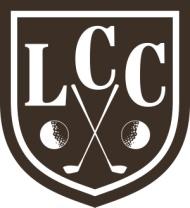 			       1199 Spring Valley Road, London, Ohio 43140    (740) 852-1762 Name:_____________________________________Spouse:___________________________________  Address:_____________________________City:___________________State:_________Zip:________Email Address:_______________________________Spouse’s Email:___________________________Home Phone:___________________Cell:___________________Spouse’s Cell:___________________Children:____________________________________________________________________________2024 New Member Application2024 New Member ApplicationNew Member Packages  (circle 1 option)(Must not have been a member for the 2023 golf year)New Member Packages  (circle 1 option)(Must not have been a member for the 2023 golf year)Family Golf$1730Single Golf(Ages 40 and up)$1160Mid Executive Golf(Ages 30-39)$925Family Pricing AvailableJunior Executive Golf(Ages 18-29)$600Family Pricing AvailableJunior Golf (Up to age 18)$355Family Social $260Family Social - Golf$340Single Social $195Single Social - Golf$250Corporate Membership   *Contact us about pricing*Rental Fees  (circle selected options)Rental Fees  (circle selected options)Rental Fees  (circle selected options)Rental Fees  (circle selected options)Club Storage$50Single Trail Fee$500Locker$50Family Trail Fee$800Double Locker$60Unlimited Carts$880Package Total:Rental Total:Grand Total: